Утверждено на методическом совете МОБУ Лицей №8 зам. директора по УВР _______________ Итоговая работа по истории 8 классФамилия ______________________________________________________________Имя_______________________________________________________________Дата_______________________________________________________________Пояснительная запискаИтоговая работа по истории выполняется в течение 40 мин. Работа состоит из 16 заданий, которые содержат вопросы по программе отечественной истории для 8 класса.Часть 1 содержит 10 заданий. Задания составлены в тестовой форме.Часть 2 состоит из 5 заданий различного характера.Задание части С имеет  наиболее сложный уровень, является не обязательным.При выполнении работы можно использовать черновик, но записи в нём не учитываются при оценивании работы. При решении заданий нельзя пользоваться справочной литературой и интернетом.Выполнять задания лучше в том порядке, в котором они представлены в работе.Работа оценивается путём суммирования баллов за правильно выполненные задания.Вариант1А1. Что из перечисленного было одной из причин неудачи деятельности Уложенной комиссии 1767-1768 гг? 1)несогласие Екатерины II со стремлением большинства депутатов комиссии отменить крепостное право2) преобладание в ее составе высшей бюрократии3) проявившиеся в работе комиссии узкокорыстные интересы депутатов-дворян4) досрочное закрытие комиссии из-за начавшегося восстания под руководством Е.И. ПугачеваА2. Что из перечисленного было характерно для экономической политики Петра I?   1) стремление поддерживать во внешней торговле преобладание вывоза над ввозом  2) отказ от государственной поддержки владельцам мануфактур   3) отмена таможенных пошлин на все иностранные товары   4) перенос морской торговли с европейскими странами из Балтики в Белое мореА3. Прочитайте отрывок из сочинения историка и определите название законодательного акта, о создании которого в нем говорится.«Служба государю являлась теперь разделенной на три отдела: армия, государство и двор; но состав служащих был один. Он основывался на одинаковом чиноначалии, при помощи четырнадцати классов или чинов, соответствующих между собой в каждом отделе, ка ступени тройной лестницы. Фельдмаршал в мире военном, канцлер в мире гражданском, стоят рядом на вершине ее».     1) Указ о единонаследии  2) Табель о рангах   3) Устав о наследии престола   4) Генеральный регламентА4. Какая церковная реформа была проведена в царствование Петра I?1) установление троеперстного крестного знамения                                                2) учреждение Святейшего Синода3) провозглашение Русской церкви автокефальной (самостоятельной)             4) утверждение патриаршестваА5. Произведения кого из перечисленных архитекторов XVIII в. признаны шедеврами стиля барокко в России?             1) Ф. Б. Растрелли   2) М.Ф. Казакова   3) В.И. Баженова   4) И.Е. СтароваА6. Восстание Е.И. Пугачева относится к царствованию?1) Петра I                     2) Елизаветы Петровны                 3) Екатерины II                    4) Павла I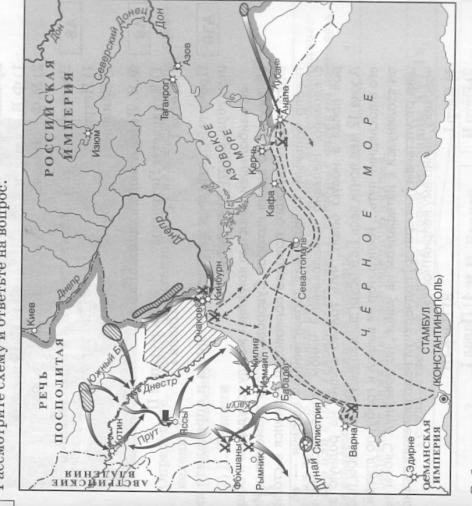 А7. Рассмотрите схему и ответьте на вопросСобытиям какой войны посвящена схема?1) семилетней войне 1756-1763 гг.  2) русско-турецкой войне 1768-1774 гг. 3) русско-турецкой войне 1787-1791 гг.  4) русско-шведской войне 1788-1790 гг.А8. Русским просветителем, автором книги «Путешествие из Петербурга в Москву» был?  1) А.Н. Радищев       2) И. И. Шувалов        3) А. П. Волынский           4) Д.М. ГолицынА9. Создание цифирных школ относится к царствованию?1) Петра I                     2) Елизаветы Петровны                 3) Анны Иоановны                      4) Екатерины II                      
А10. Рассмотрите изображение и выполните задание.Определите какому архитектору принадлежит данное произведение?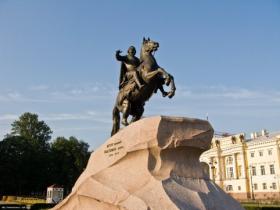 1) Дж. Кваренги2) Э.М. Фальконе3) Д. Трезини4) Ф.Б. РастреллиВ1. Сравните положение российского дворянства первой половины XVIII в. и в 1770-1790-х гг. Выберите и запишите в первую колонку таблицы порядковые номера черт сходства, а во вторую – порядковые номера черт отличия.. 1) самое привилегированное сословие империи2) существование дворянских губернских уездных собраний3) обязательность государственной службы4) право владеть крепостными крестьянами Ответ: В2. Запишите фамилию, пропущенную в схеме.Ответ:________________________В3.** Установите соответствие между правителями и реформами: к каждому элементу первого столбца подберите соответствующий элемент из второго столбца.В4. Запишите термин, о котором идет речь.	Политика Екатерины II, а также некоторых других европейских монархов (ФридрихаII- в Пруссии, Иосифа I – в Австрии), направленная на реализацию идей философов –просветителей при сохранении сильной монархической власти..Ответ:_______________В5. Ниже приведен ряд терминов. Все они, за исключением одного, характеризуют положение крепостных крестьян в XVIII в. Найдите и запишите порядковый номер термина, «выпадающего» из этого ряда.            1) барщина;  2) отходничество;  3) община;  4) оброк;  5) пожилоеОтвет:________________С1. ***Вам поручено подготовить развернутый ответ по теме «Русское искусство XVIII в». Составьте план, в соответствии с которым вы будете освещать эту тему. План должен содержать не менее трех пунктов. Напишите краткое пояснение содержания любого пункта.Вариант2А1. Что из перечисленного было одной из причин ужесточения внутриполитического курса в конце царствования Екатерины II?1) недовольство большинства дворян правлением императрицы из-за сокращения их прав и привилегий2) события Французской революции т страх перед распространением революционных идей3) мнение императрицы, что ее просветительская политика стала главной причиной восстания Е.Пугачева4) снижение популярности императрицы из-за постигших русскую армию неудач в ходе русско-турецкой войны 1787-1791 гг.А2. Прочитайте отрывок из законодательного акта и определите его название.«…по любви к Отечеству избираем наследником, по праву естественному, после смерти моей, Павла, сына нашего большего, Александра, а по нем все его мужское поколение. По пресечении сего мужского поколения, наследство переходит в род второго моего сына…»1)Указ о единонаследии   2) Табель о рангах   3) Устав о наследии престола  4) Генеральный регламентА3. Какое из перечисленных произведений живописи принадлежит кисти В. Л. Боровиковского?1) портрет М. И. Лопухиной2) «Владимир перед Рогнедой»3) «избрание Михаила Федоровича на царство»4) портрет П.И. Ковалевой-ЖемчуговойА4. Государственная деятельность Г.А. Потемкина относится к царствованию                          1) Петра I                   2) Анны Иоановны               3) Екатерины II               4) Павла IА5. Восстание Кондратия Булавина относится к царствованию?                         1) Петра I               2) Елизаветы Петровны         3) Екатерины II                    4) Павла IА6. Что из перечисленного было характерно для внутренней политики Елизаветы Петровны?1) ограничение самодержавия в пользу аристократии2) ликвидация созданной при Петре I коллегиальной системы3) ограничение прав помещиков по отношению к крепостным крестьянам4) создание благоприятных условий для развития внутренней торговлиА7. Рассмотрите изображение и выполните заданиеОпределите какому архитектору принадлежит данное архитектурное сооружение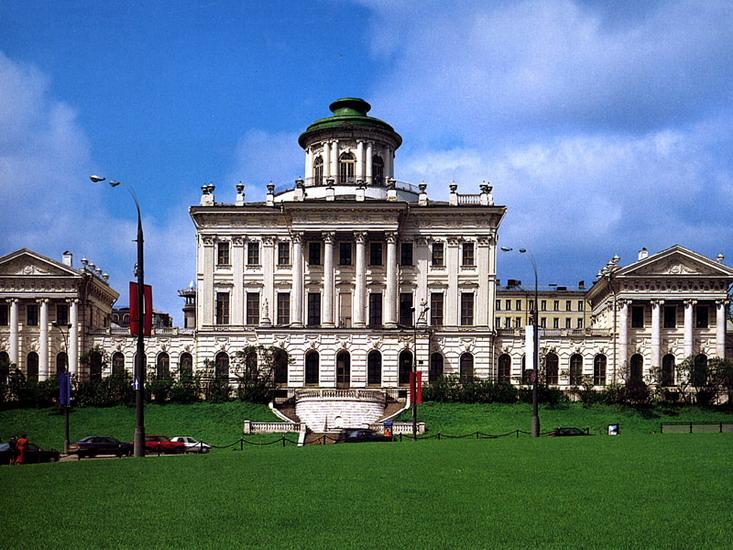 1) Дж. Кваренги2) В. И. Баженову3) Д. Трезини4) Ф.Б. РастреллиА8. Какая из перечисленных реформ была осуществлена Петром I?1) принятие Соборного уложения                    2) создание Кабинета министров 3) отмена местничества                                     4) учреждение СенатаА9. К какому году относятся события, считающиеся первым дворцовым переворотом в России?                           1)1721 г.   2) 1725 г.  3) 1727 г.   4) 1730 г.А10. Рассмотрите схему и ответьте на вопрос.        Событиям какой войны посвящена схема?               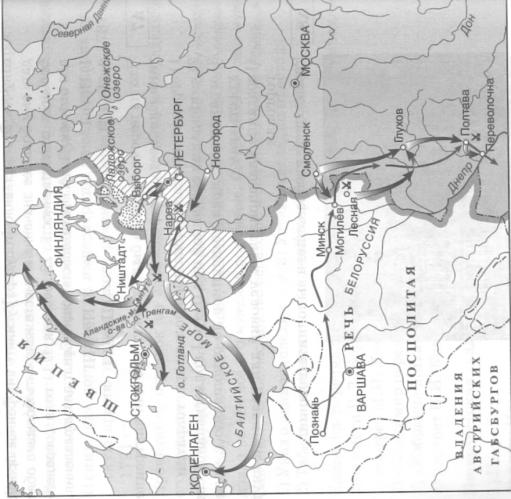 1) Семилетней войне 1756-1763 гг.  2) русско-турецкой войне 1768-1774 гг. 3) русско-шведской войне 1741-1743 гг.  4) Северной войны        В1. Запишите термин, о котором идет речь.	Экономическая политика, направленная на поощрение отечественной торговли и промыслов, в том числе через ограничение ввоза в страну иностранных товаров. Примерами такой политики служат Новоторговый устав 1667 г., запрещавший иностранцам торговать своими товарами в розницу, и Таможенный тариф 1724 г., устанавливающий высокие таможенные пошлины на иностранные товары.Ответ:_______________В2. Запишите фамилию, пропущенную в схеме.Ответ: _____________________В3**. Установите соответствие между правителями и реформами: к каждому элементу первого столбца подберите соответствующий элемент из второго столбца. Запишите в таблицу выбранные цифры под соответствующими буквамиВ4. Сравните экономическое развитие России в первой четверти XVIII в. и в 1760-1780-х гг. Выберите и запишите в первую колонку таблицы порядковые номера черт сходства, а во вторую – порядковые номера черт отличия.. 1) существование бумажных денег2) политика освобождения частного предпринимательства от сдерживающих его барьеров3) использование крепостного труда4) Урал-центр русской металлургииОтвет: В5. Ниже приведен ряд терминов. Все они, за исключением одного, характеризуют систему государственного управления Российской империей XVIII в. Найдите и запишите порядковый номер термина, «выпадающего» из этого ряда.            1) губерния;    2) чин;    3) земский староста;    4) коллегия;     5) полицмейстерОтвет:_______________С1. ***Вам поручено подготовить развернутый ответ по теме «Русское искусство XVIII в». Составьте план, в соответствии с которым вы будете освещать эту тему. План должен содержать не менее трех пунктов. Напишите краткое пояснение содержания любого пунктаПояснительная запискаИтоговая работа по истории представлена в двух вариантах и выполняется в течение 40 мин. Работа состоит из 16 заданий, которые содержат вопросы по программе  отечественной истории для 8 класса.Часть 1 содержит 10 заданий. Задания составлены в тестовой форме.Часть 2 состоит из 5 заданий. Задание части С имеет  наиболее сложный уровень, является не обязательнымЗадания Итоговой работы составлены на основе Рабочей программы основного общего образования по истории (8 класс) на 2020-2021 учебный год и включает следующие темы по данному курсу:Россия в эпоху преобразований Петра Россия при наследниках Петра: эпоха дворцовых переворотов Российская империя при Екатерине II и Павле IЗа каждый правильный ответ в зависимости от сложности заданий начисляется определённое количество баллов, которые в результате суммируются.Задания части 1 (А1 – А10) оцениваются по 1 баллу;Задания части 2 (В1 – В5) оцениваются в 2 балла, если задание выполнено частично верно – 1 балл (допущена 1 ошибка)Всего – 20 балловШкала пересчёта первичного балла в отметку по пятибалльной шкале.Ключи оценивания:А1А2А3А4А5А6А7А8А9А10В1В2В3В4В5СЧерты сходстваЧерты сходстваЧерты отличияЧерты отличияПРАВИТЕЛИРЕФОРМЫА) Петр I1) создание Дворянского банкаБ) Елизавета Петровна2) принятие закона о трехдневной барщинеВ) Петр III3) издание манифеста о вольности дворянской4) введение подушной податиАБВПРАВИТЕЛИРЕФОРМЫА) Петр I1) начало выпуска ассигнацийБ) Петр I I I2) ликвидация Тайной канцелярииВ) Екатерина I3) создание группы приписных крестьян4) создание Верховного тайного советаАБВЧерты сходстваЧерты сходстваЧерты отличияЧерты отличияПроцент Ниже 4545-6465-8485-100Балл До 78-1314-1819-20Отметка234513Вариат 2 211-2322-3423-1514-35-1636-47-2738-4819-29110-4102В1-протекционизмВ11423В2-НовиковВ2ПотемкинВ3-324В3413В4-3412В4Просвещенный абсолютизмВ5-3В55С11.Основные тенденции развития русского искусства XVIII в.:-европеизация, появление новых видов искусства-секуляризация, освобождение от церковного влияния-приглашение ин.специалистов-рост числа частных заказчиков2. Преобразования Петра 1 в сфере культуры3.Развитие театра и музыки4. Архитектура XVIIIв.5. Живопись и скульптура